Схема №63границы прилегающих территорий Забайкальский край Карымский район с.УрульгаГОУ для детей-сирот и детей, оставшихся без попечения родителей «Урульгинская специальная (коррекционная) школа-интернат для детей с отклонениями в развитии, ул. Коммунальная, 86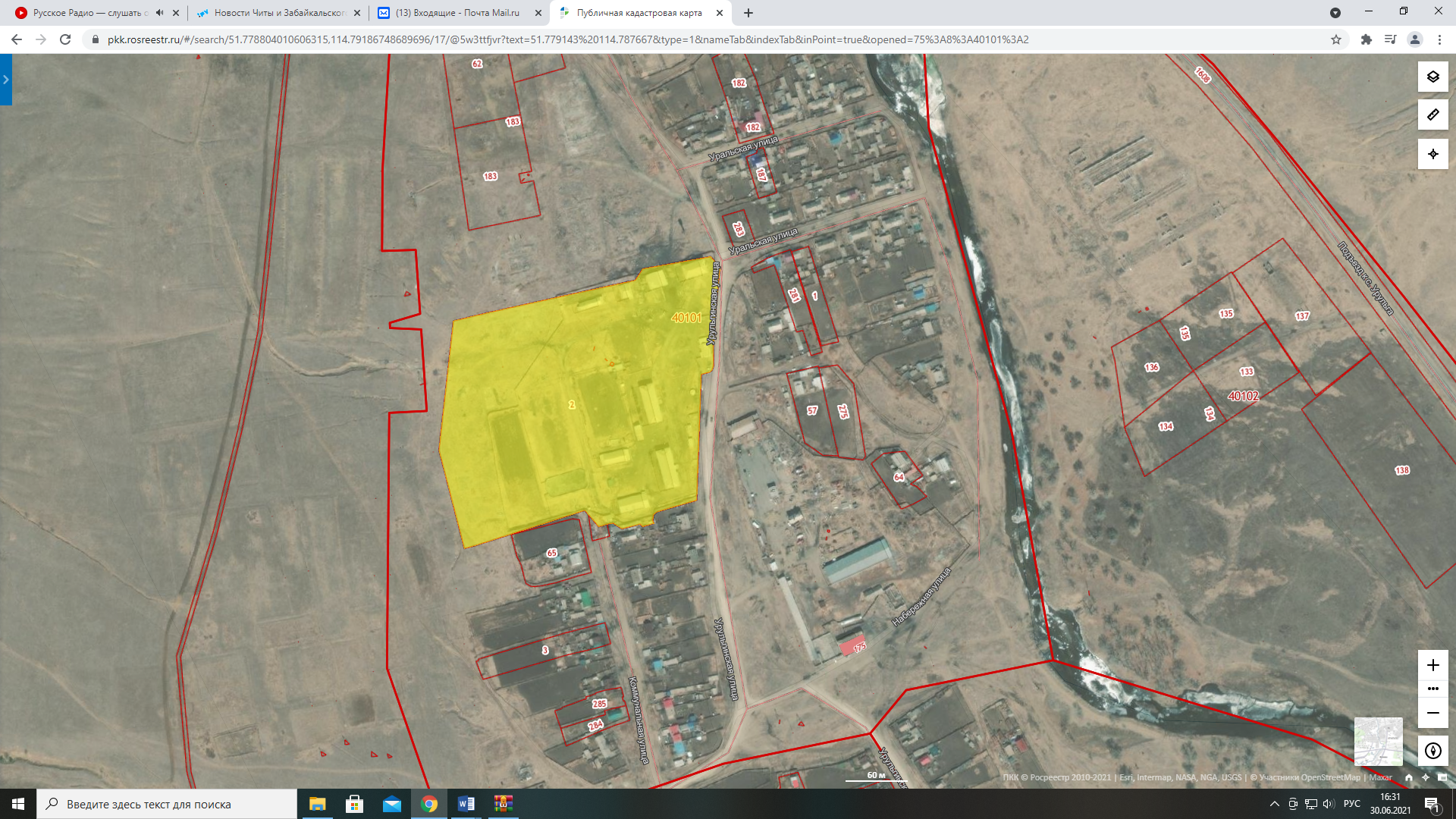 Ул. Коммунальная, 86 - 